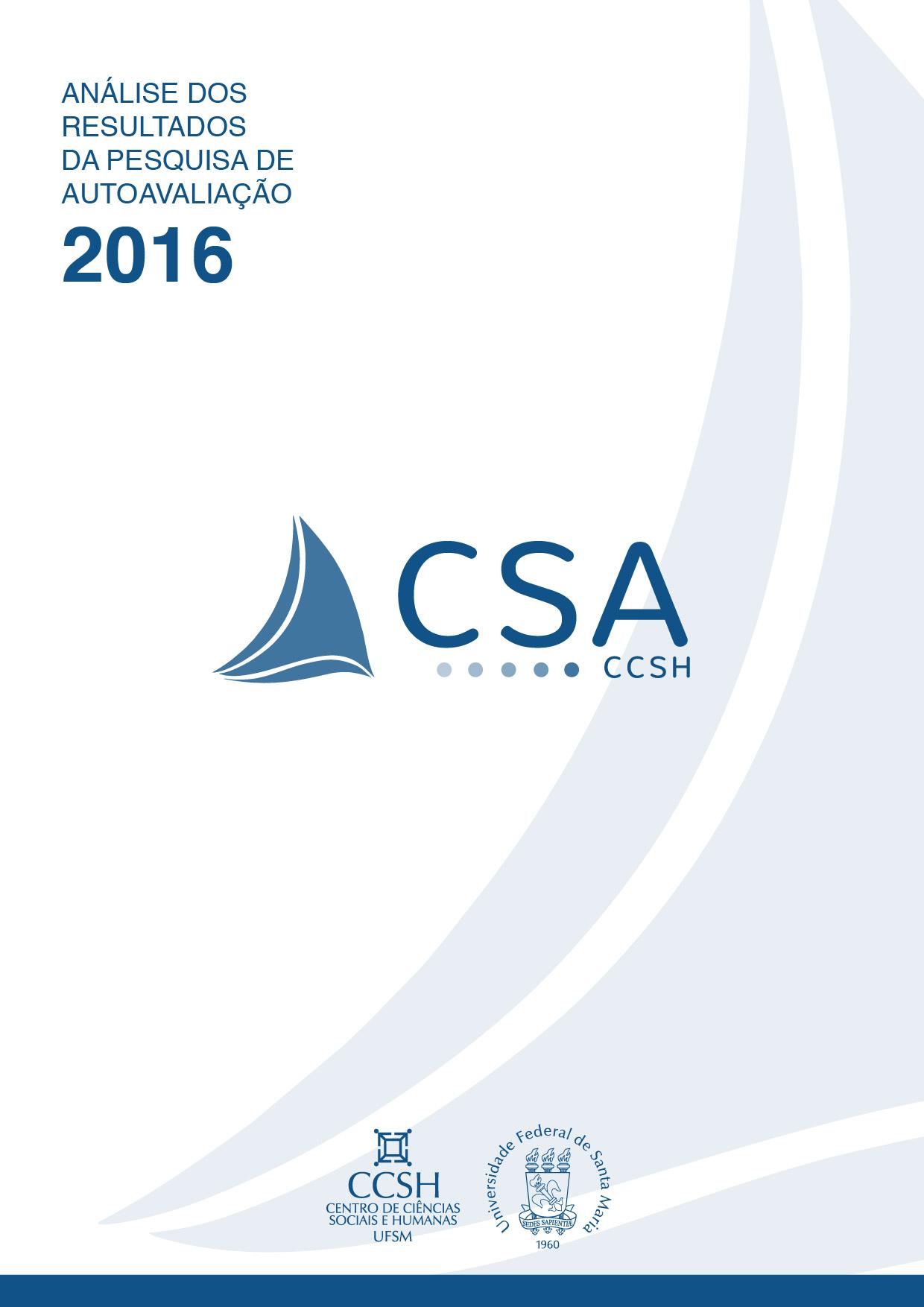 ReitorProf. Paulo Afonso BurmannVice-ReitorProf. Paulo Bayard Dias GonçalvesDiretor do CCSHProf. Mauri Leodir Löbler Vice-Diretor do CCSHProf. Wanderlei José GhilardiComissão Setorial de Avaliação Institucional do CCSHTéc. Adm. Ives Gallon (Coordenador)Téc. Adm. Tiago Guterres de FreitasProf. Ângela Araújo da Silveira EspindolaProf. Ivo ElesbãoProf. Mariana Flores da Cunha Thompson FloresAcad. Ana Júlia Moreira RebolhoAcad. Glauco Oliveira RodriguesBolsistasAlécio Romero GonçalvesAlana Zavareze AnilloAPRESENTAÇÃOEste relatório tem como objetivo disseminar os resultados da autoavaliação institucional da Universidade Federal de Santa Maria – UFSM. Os dados específicos do Centro de Ciências Sociais e Humanas – CCSH, obtidos na autoavaliação 2016, extraídos do Sistema de Informações Educacionais – SIE, foram analisados pela equipe técnica da Comissão Setorial de Avaliação – CSA do CCSH, dando origem a este relatório.A autoavaliação institucional 2016, aplicada ao CCSH, avaliou aspectos referentes ao ensino, pesquisa, extensão e a gestão da universidade, coletando a opinião dos gestores, dos docentes, dos técnicos administrativos, dos discentes de pós-graduação, dos discentes de graduação e dos egressos. A pesquisa continha questões abertas e fechadas, divididas em questões gerais a todos os respondentes, assim como questões específicas para cada segmento. Os questionários abordaram os seguintes eixos: (a) Planejamento e Avaliação Institucional; (b) Desenvolvimento Institucional; (c) políticas acadêmicas; (d) Políticas de gestão; e (e) Infraestrutura Física.Os resultados obtidos devem servir como fundamentação para as ações previstas nos planos de ação anuais planejados e executados pela CSA, assim como podem embasar as ações de planejamento da unidade. Desta maneira, espera-se que o CCSH tenha melhores condições para atingir os seus objetivos institucionais.ANÁLISE DOS RESULTADOSEIXO 1 – PLANEJAMENTO E AVALIAÇÃO INSTITUCIONAL	O objetivo desta seção é identificar, junto à comunidade universitária, a opinião e o conhecimento acerca dos principais elementos do processo avaliativo da instituição em relação ao seu PDI, aos relatórios elaborados pela CPA e aos demais documentos institucionais avaliativos.ANÁLISE DAS QUESTÕES ABERTAS – EIXO 1 PLANEJAMENTO E AVALIAÇÃO INSTUTICIONAL QUESTÃO GERAL 1.3 (Eixo 1 – Planejamento e Avaliação Institucional) - Comentários referentes aos seguintes tópicos:Avaliação das melhorias ocorridas na instituição desde a última pesquisa autoavaliação institucional em 2014.Quadro 1 – Questão Geral 1.3Fonte: Elaborado pela equipe técnica do CSAQUESTÃO GERAL 1.4 (Eixo 1 – Planejamento e Avaliação Institucional) - Comentários referentes aos seguintes tópicos:Avaliação da divulgação dos resultados da pesquisa de autoavaliação institucional;Análise das ações implementadas com base nos resultados da pesquisa de autoavaliação institucional;Avaliação das melhorias ocorridas na instituição desde a última pesquisa autoavaliação institucional em 2014.Quadro 2 – Questão Geral 1.4Fonte: Elaborado pela equipe técnica do CSAEIXO 2 – DESENVOLVIMENTO INSTITUCIONAL	A presente seção tem o objetivo de avaliar o PDI e consiste na verificação da coerência entre o documento e as ações institucionais nas diferentes vertentes da sua atuação acadêmica. Além disso, pretende identificar a perspectiva da comunidade quanto ao desenvolvimento da Instituição em relação aos temas inserção social, inclusão e desenvolvimento econômico e social, tendo sempre como base a missão, os propósitos e as metas anunciadas no PDI.ANÁLISE DAS QUESTÕES ABERTAS – EIXO 2 DESENVOLVIMENTO INSTUTICIONAL QUESTÃO GERAL 2.6 (Eixo 2 - Desenvolvimento Institucional) - Comentários referentes aos seguintes tópicos:Avaliação do Plano de desenvolvimento institucional (PDI);Análise das ações promovidas pela instituição para a inclusão social;Percepção da acessibilidade oferecida pela instituição;Percepção da Gestão ambiental promovida pela instituição;Avaliação da atuação da instituição no cumprimento da sua missão.Quadro 3 – Questão Geral 2.6Fonte: Elaborado pela equipe técnica do CSAComentários: Com relação a infraestrutura, o mais destacado pelos respondentes foi o sucateamento de alguns prédios. Na questão da gestão ambiental os pontos mais expostos foram a necessidade de tratamento do córrego e a maior divulgação do que está sendo feito pela universidade. Já no quesito Acessibilidade, o mais destacado foi a necessidade de rampas e espaço nos elevadores para os cadeirantes. QUESTÃO DISCENTES DA PÓS-GRADUAÇÃO 1.2 (Eixo 2 - Desenvolvimento Institucional) - Comentários referentes aos seguintes tópicos:Avaliação das contribuições referentes aos planos de ensino, levando em consideração, atualizações, bibliografias e disciplinas.Quadro 4 – Questão Discente Pós-Graduação 1.2Fonte: Elaborado pela equipe técnica do CSAComentários: Vários pontos foram destacados com relação a qualidade negativa do plano de ensino, tais como: Plano de ensino mal delineado; abarcam excesso de conteúdo que torna a abordagem superficial; e, em muitas vezes o plano de ensino não é seguido. Os pontos destacados na qualidade negativa da ementa, foram: bibliografias desatualizadas e de baixa qualidade; e, a prioridade ao excesso e não a qualidade das leituras. Por outro lado, teve pontos positivos ressaltados na ementa, tais como: excelência; adequada; boa; e atualizada. QUESTÃO GESTORES 1.3 (Eixo 2 - Desenvolvimento Institucional) - Comentários referentes aos seguintes tópicos:Avaliação da participação efetiva de coordenadores de curso, docentes, discentes e TAE’s no processo de elaboração PPC;Análise do processo de gestão em relação ao alcance dos objetivos propostos.Quadro 5 – Questão Gestores 1.3Fonte: Elaborado pela equipe técnica do CSAQUESTÃO DISCENTES GRADUAÇÃO 1.3 (Eixo 2 - Desenvolvimento Institucional) - Comentários referentes aos seguintes tópicos:Análise do conhecimento dos alunos referente ao projeto pedagógico do curso;Avaliação das contribuições do plano dos planos de ensino para a formação acadêmica, levando em consideração a atualização, conteúdos e bibliografias das disciplinas. Quadro 6 – Questão Discentes Graduação 1.3Fonte: Elaborado pela equipe técnica do CSAEIXO 3 – POLÍTICAS ACADÊMICAS A presente seção tem por objetivo avaliar os elementos constitutivos envolventes nas práticas de ensino, pesquisa e extensão, tendo como meta o aprendizado. Nesta seção também pretende-se enfatizar a relação entre as políticas acadêmicas, a comunicação com a sociedade e o atendimento ao discente.ANÁLISE DAS QUESTÕES ABERTAS – EIXO 3 POLÍTICAS ACADÊMICASQUESTÃO GESTORES 2.4 (Eixo 3- Politicas Acadêmicas) - Comentários referentes aos seguintes tópicos:Avaliação do acesso oferecido aos discentes a programas estudantis;Análise da divulgação e apoio institucional para eventos;Avaliação da política de acompanhamento oferecida pela instituição aos egressos.Quadro 10 – Questão Gestores 2.4Fonte: Elaborado pela equipe técnica do CSAQUESTÃO DISCENTES GRADUAÇÃO 2.7 (Eixo 3- Politicas Acadêmicas) - Comentários referentes aos seguintes tópicos:Avaliação do acompanhamento, cumprimento e divulgação dos trabalhos de conclusão de curso;Análise da divulgação dos programas votados a assistência estudantil;Percepção referente ao apoio da coordenação do curso para participação em eventos;Avaliação relacionada a orientação das atividades práticas desenvolvidas nos laboratórios;Avaliação do apoio e inventivo da instituição à organização dos estudantes;Análise do referente aos docentes, levando em consideração conhecimento, experiência, dedicação e comprometimento. Quadro 7 – Questões Discentes Graduação 2.7Fonte: Elaborado pela equipe técnica do CSA.QUESTÃO DOCENTES 1.5 - (Eixo 3- Politicas Acadêmicas) - Comentários referentes aos seguintes tópicos:Análise das condições oferecidas para o exercício das atividades de ensino pesquisa e extensão;Avaliação da participação dos docentes na elaboração do PPC;Avaliação do apoio dos docentes ao discentes para participação em eventos e divulgação de trabalhos;Análise da disponibilidade de bolsas acadêmicas.Quadro 9 – Questão Docentes 1.5Fonte: Elaborado pela equipe técnica do CSAQUESTÃO GERAL 3.4 (Eixo 3- Politicas Acadêmicas) - Comentários referentes aos seguintes tópicos:Análise dos canais de comunicação interna da instituição;Análise dos canais de comunicação da instituição com a comunidade externa;Avaliação do AVEA oferecido pela instituição.Quadro 11 – Questão Geral 3.4Fonte: Elaborado pela equipe técnica do CSAQUESTÃO DISCENTES DA PÓS-GRADUAÇÃO 2.7 (Eixo 3- Politicas Acadêmicas) - Comentários referentes aos seguintes tópicos:Avaliação do acompanhamento, cumprimento e divulgação dos trabalhos de conclusão de curso;Percepção referente ao apoio da coordenação do curso para participação em eventos;Avaliação relacionada a orientação das atividades práticas desenvolvidas nos laboratórios;Avaliação da disponibilização de treinamentos para portal de busca bibliográficas em periódicos; Avaliação dos critérios de seleção das bolsas;Análise do referente aos docentes, levando em consideração conhecimento, experiência, dedicação e comprometimento.Quadro 8 – Questão Discentes Pós-Graduação 2.7Fonte: Elaborado pela equipe técnica do CSAEIXO 4 – POLÍTICAS DE GESTÃO Na presente seção tem-se como objetivo verificar o desenvolvimento das políticas da instituição, das políticas de pessoal e da organização. Serão abordados ainda na mesma seção elementos relacionados ao planejamento e a sustentabilidade financeira da instituição. ANÁLISE DAS QUESTÕES ABERTAS – EIXO 3 POLÍTICAS DE GESTÃO QUESTÃO DISCENTES DA GRADUAÇÃO 3.5 (Eixo 4- Politicas de Gestão) - Comentários referentes aos seguintes tópicos:Avaliação da atuação do diretor do centro;Análise da atuação do coordenador do curso;Avaliação do acompanhamento oferecido pela coordenação do curso na prática profissional e estágio;Análise do atendimento da secretaria do curso.Quadro 12 – Questão Discentes Graduação 3.5Fonte: Elaborado pela equipe técnica do CSAComentários: Com relação ao funcionamento da secretaria, o mais destacado foi a demanda pela abertura no turno da noite, facilitando o atendimento dos alunos do noturno. Além disso, outros pontos foram destacados, tais como: o péssimo atendimento por parte dos TAE’s, ausência do secretário (a) e a assimetria na informação repassada aos alunos. Com respeito às críticas à coordenação dos cursos várias questões foram destacadas, tais como: Ausência do coordenador, falta de preparo no atendimento de estudantes com necessidades especiais, não atendimento das reivindicações estudantis e desinteresse por onde os alunos fazem estágios.QUESTÃO DISCENTES DA PÓS-GRADUAÇÃO 3.6 (Eixo 4- Politicas de Gestão) - Comentários referentes aos seguintes tópicos:Avaliação da atuação do diretor do centro;Análise da atuação do coordenador do curso;Análise do atendimento da secretaria do curso;Avaliação da atuação do orientador em relação ao acompanhamento e orientação;Análise das condições oferecidas para realização de pesquisas.Quadro 13 – Questão Discentes Pós-Graduação 3.6Fonte: Elaborado pela equipe técnica do CSAQUESTÃO GESTORES 3.6 (Eixo 4- Politicas de Gestão) - Comentários referentes aos seguintes tópicos:Avaliação dos critérios de distribuição orçamentária;Avaliação das alocações de recursos para manutenções, equipamentos e materiais;Análise dos recursos financeiros destinados a ações de ensino na instituição;Análise dos recursos financeiros destinados a ações de pesquisa na instituição;Análise dos recursos financeiros destinados a ações de extensão.Quadro 14 – Questão Gestores 3.6Fonte: Elaborado pela equipe técnica do CSAQUESTÃO DOCENTES 2.8 (Eixo 4- Politicas de Gestão) - Comentários referentes aos seguintes tópicos:Avaliação da qualificação dos técnicos de laboratórios;Avaliação das ações da pró-reitora de Gestão de Pessoas em relação à melhoria da qualidade de vida do servidor;Análise do relacionamento com os colegas;Análise do relacionamento com a chefia;Avaliação das condições oferecidas pela UFSM para qualificação profissional dos docentes;Análise do apoio da instituição aos docentes para participação em eventos;Avaliação da informatização das rotinas integradas no SIE.Quadro 14 – Questão Docentes 2.8Fonte: Elaborado pela equipe técnica do CSAQUESTÃO TAE’s 1.12 (Eixo 4- Politicas de Gestão) - Comentários referentes aos seguintes tópicos:Conhecimento sobre o plano de carreira para os TAE’s;Avaliação dos incentivos oferecidos pela instituição para a qualificação;Avaliação das ações promovidas pela Pró-Reitoria de Gestão de pessoas com o intuito de promover a qualidade de vida do servidor;Análise dos incentivos oferecidos pela instituição para participação em eventos e capacitações;Avaliação da implementação e divulgação do programa de avaliação de desempenho;Avaliação das reuniões periódicas ocorridas no setor de trabalho para tratar interesses da equipe;Análise do relacionamento com os colegas;Análise do relacionamento com a chefia;Avaliação da satisfação em relação ao trabalho que realiza;Análise da condução da avaliação em período de estágio probatório;Avaliação da informatização de rotinas acadêmicas e administrativas pelo SIE.Quadro 17 – Questão TAE’s 1.12Fonte: Elaborado pela equipe técnica do CSAQUESTÃO GERAL 4.8 (Eixo 4- Politicas de Gestão) - Comentários referentes aos seguintes tópicos:Avaliação da capacitação e da qualificação dos docentes e TAE’s da instituição;Análise da funcionalidade dos portais institucionais;Avaliação da disponibilidade e acervo da biblioteca;Avaliação dos serviços prestados pelos terceirizados na instituição;Análise da prestação de serviços privados disponíveis na instituição;Avaliação dos horários de atendimentos dos serviços privados disponíveis a comunidade;Avaliação dos horários de atendimento os serviços internos disponíveis a comunidade universitária. Quadro 16 – Questão Geral 4.8Fonte: Elaborado pela equipe técnica do CSAEIXO 5 – INSFRAESTRUTURA FÍSICA Esta seção tem por objetivo identificar e verificar através da percepção da comunidade universitária as condições oferecidas pela instituição para o desenvolvimento das suas atividades.ANÁLISE DAS QUESTÕES ABERTAS – EIXO 5 – INSFRAESTRUTURA FÍSICA QUESTÃO GERAL 5.7 (Eixo 5 – Infraestrutura Física) - Comentários referentes aos seguintes tópicos:Avaliação das condições da infraestrutura oferecida pela instituição;Avaliação das condições da infraestrutura na “sua” unidade e subunidade;Avaliação da disponibilidade e conservação dos equipamentos da instituição;Avaliação da disponibilidade e acesso à internet;Avaliação das condições sanitárias da instituição;Análise da disponibilidade e da conservação dos espaços de convivência.Quadro 18 – Questão Geral 5.7Fonte: Elaborado pela equipe técnica do CSAComentários: O mais destacado pelos respondentes em relação a infraestrutura da unidade de ensino foi o mau estado dos prédios 21 e apoio (centro). No quesito de instalações sanitárias, o mais ressaltado foi a falta de papel higiênico e a falta de limpeza. A internet foi outro ponto em destaque nessa seção, o maior destaque seria a dificuldade de acesso nas redes existentes. QUESTÃO DOCENTE 3.3 (Eixo 5 – Infraestrutura Física) - Comentários referentes aos seguintes tópicos:Avaliação dos laboratórios quanto a conservação, à expansão e normas de segurança;Avaliação da biblioteca setorial quanto as instalações acervo e condições de estudo. Quadro 19 – Questão Docente 3.3Fonte: Elaborado pela equipe técnica do CSARespostasNúmero de ComentáriosPorcentagem das pessoas que comentaram sobre o itemRespondentes que identificaram melhorias na infraestrutura desde 2014, com destaque a ciclovia, novos prédios e reforma de banheiros 167,54%Respondentes que identificaram melhorias na transparência, informação e na comunicação desde 2014.115,18%Respondentes que identificaram outras melhorias desde 20143215,09%Não teve melhorias4320,28%Não percebi melhoras3215,09%Não sabe dizer se ocorreu melhorias devido a avaliação10,47%Outros e/ou não se aplica7836,79%Total de comentários213-Total de respondentes212-RespostasNúmero de ComentáriosPorcentagem das pessoas que comentaram sobre o itemFalta de retorno efetivo para os alunos das ações realizadas a  partir da avaliação institucional (divulgação dos resultados,  reuniões, enviar por e-mail, relatórios, plano ação, redes sociais, cartazes, rever forma divulgação)21 39,62%Melhorar a infraestrutura23,77%Professores não atribuem importância para a avaliação11,89%Necessidade de uma sistematização de planejamento11,89%Professores deveriam ser mais presentes11,89%Falta da percepção prática por parte dos professores11,89%Falta de materiais de higiene 11,89%As perguntas da avaliação institucional não estão adequadas ao objetivo de avaliar a instituição11,89%Outros e/ou não se aplica2345,28%Total de comentários52-Total de respondentes51-RespostasNúmero de ComentáriosPorcentagem das pessoas que comentaram sobre o itemPrecisa melhorar na Gestão Ambiental2225,29%Precisa melhorar a Acessibilidade2124,14%Precisa melhorar a Sustentabilidade1213,79%Críticas a Infraestrutura1011,49%Críticas a Professores44,60%Falta mais projetos de extensão44,60%Não percebe a Missão institucional33,45%Não perceberam os resultados do PDI33,45%Críticas a Inclusão social22,30%Discutir mais a relação UFSM-Sociedade22,30%Falta integração entre cursos22,30%Melhorar condições da construção e difusão do conhecimento11,15%Esclarecimento das Leis de inclusão11,15%O PDI é um avanço a sustentabilidade11,15%Outros e/ou não se aplica1213,79%Total de comentários101-Total de respondentes87-RespostasNúmero de  ComentáriosPorcentagem das pessoas que comentaram sobre o itemQualidade negativa no Plano de ensino1135,48%Qualidade negativa da ementa 722,58%Qualidade positiva da ementa 412,90%Falta prática nas disciplinas39,68%Docentes são Atualizados26,45%Importante ter um suporte laboratorial com computadores e internet especifico para pós-graduação13,23%Excesso de produção de artigos em disciplinas não relacionadas ao tema da dissertação13,23%Falta de didática dos docentes13,23%Foco acadêmico em um mestrado profissional13,23%Biblioteca da UFSM deveria ser mais atualizada13,23%Qualidade positiva do plano de ensino13,23%Outros e/ou não se aplica412,90%Total de comentários37-Total de respondentes31-RespostasNúmero de ComentáriosPorcentagem das pessoas que comentaram sobre o itemOutros  e/ou Não se aplica 133,33%Condicionantes Externos133,33%Estimular e melhorar o comprometimento entre os colaboradores133,33%Total de comentários3-Total de respondentes3-RespostasNúmero de ComentáriosPorcentagem das pessoas que comentaram sobre o itemCríticas ao Projeto Pedagógico1613,67%Falta de prática nos cursos de bacharelado2823,93%Planos de ensino desatualizados2117,90%Outras críticas ao Plano de ensino97,69%Plano de ensino não é seguido65,13%Falta de informação sobre os planos de ensino, necessidade de estarem disponíveis online65,13%Outras críticas a Grade curricular 119,40%Grade curricular desatualizada97,69%Necessidade de novas disciplinas na grade curricular do curso54,27%Outras críticas aos Professores43,41%Falta de didática dos Professores65,12%Professores não se atualizam em relação as bibliografias32,56%Mais Livros nas bibliotecas32,56%Desconhece o PDI10,85%Maior disponibilidade para alunos do noturno pesquisar10,85%Outros e/ou não se aplica119,40%Total de comentários140-Total de respondentes117-RespostasNúmero de ComentáriosPorcentagem das pessoas que comentaram sobre o itemOutros  e/ou Não se aplica 266,66%Instituir Políticas  de acompanhamento com os egressos266,66%Total de comentários4-Total de respondentes3-RespostasNúmero de ComentáriosPorcentagem das pessoas que comentaram sobre o itemOutras críticas aos Docentes3742,53%Crítica aos docentes relacionados a falta de dedicação e comprometimento1112,64%Crítica aos docentes relacionados ao excesso em “difundir ideologias” 78,04%Falta apoio a Eventos e/ou  falta maior divulgação dos Eventos1112,64%Pouca práticas nos laboratórios66,90%Pouca divulgação dos TCCs55,75%Falta de apoio na Organização estudantil44,60%Pouca informação sobre assistência estudantil22,30%Outros e/ou não se aplica1921,84%Total de comentários102-Total de respondentes87-RespostasNúmero de ComentáriosPorcentagem das pessoas que comentaram sobre o itemNecessidade de mais incentivos para pesquisa e extensão (Bolsas IC, monitoria)847,05%Melhorar o planejamento de investimento orçamentário741,17%Aquisição de novos livros (bibliografias básicas e complementares)317,64%Melhorar a  Segurança15,88%Falta de valorização das atividades  realizadas pelos docentes15,88%Melhorar o espaço físico da sala dos professores15,88%Outros  e/ou Não se aplica 317,64%Total de comentários24-Total de respondentes17-RespostasNúmero deComentáriosPorcentagem das pessoas que comentaram sobre o itemMoodle poderia ser melhor utilizado por professores e alunos (deveria haver uma reciclagem estética, funcional e de layout)1533,33%Divulgar os projetos e resultados de pesquisas institucionais para sociedade613,33%Elaborar uma padronização no processo de comunicação36,66%Centralizar os sistemas do AVEA em um Aplicativo para Smartphone24,44%Mais imparcialidade nas divulgações do  portal da instituição24,44%Melhorar o desempenho da internet (lenta, sem conexão)24,44%Não está claro o que é Ambiente Virtual de Ensino e Aprendizagem (Moodle?)12,22%Melhorar a divulgação das pesquisas institucionais realizadas na UFSM12,22%Divulgar os resultados e demais informações por e-mail12,22%Necessidade de mais projetos que desenvolvam o  diálogo entre os cursos, entre os centros e entre os grupos de pesquisa12,22%Falta de diretrizes institucionais para melhorar a comunicação12,22%A instituição deve incentivar e fornecer condições para a concretização do tripé ensino, pesquisa e extensão12,22%Necessidade de treinamentos para os servidores sobre o AVEA12,22%Outros e/ou não se aplica1431,11%Total de comentários51-Total de respondentes45-RespostasNúmero de  ComentáriosPorcentagem das pessoas que comentaram sobre o itemFalta apoio financeiro para eventos622,22%Professores desatualizados e falta de dedicação622,22%Critérios de seleção e classificação p/ bolsas são subjetivos518,52%Falta apoio a eventos414,81%Não há Suporte laboratorial adequado 27,41%Falta maior transparência da coordenação e professores13,70%Falta mais professores no corpo docente 13,70%Melhor acesso para busca bibliográfica em portais e periódicos13,70%Bolsas da pós-graduação deveria ser de acordo com a renda13,70%Sugestão ao questionário13,70%Falta TCCS disponibilizados na Biblioteca (digital) e melhor atendimento.13,70%Necessidade da realização de eventos no mestrado profissional (integração)13,70%Outro e/ou não se aplica622,22%Total de comentários36-Total de respondentes27-RespostasNúmero de ComentáriosPorcentagem das pessoas Que comentaram sobre o itemCríticas ao funcionamento da Secretaria1229,27%Críticas a Coordenação do curso921,95%Bom atendimento da secretaria614,63%Falta de apoio e acompanhamento nos Estágios614,63%Alguns desconhecem quem é o Diretor e outros comentam sobre demandas não atendidas512,20%Bom atendimento do Coordenador512,20%Outro e/ou não se aplica1024,39%Total de comentários53-Total de respondentes41-RespostasNúmero de ComentáriosPorcentagem das pessoas que comentaram sobre o itemMelhorar o acervo da biblioteca312,50%Deveria haver um planejamento para não prejudicar o atendimento ao público  e funcionamento dos setores em função do afastamento dos servidores312,50%Necessidade de  cursos preparatórios de SPSS, NVivo e tantos outros além da instalação dos mesmos nos laboratórios  28,33%Sobrecarga dos docentes 28,33%Internet precária 28,33%Necessidade dos docentes atuarem de forma integrada14,16%Falta de imparcialidade da direção  na utilização de recursos financeiro para eventos14,16%Falta de verba para eventos e bancas de qualificações e defesas14,16%Falta de incentivo através de recursos  para eventos e fomento à pesquisa14,16%Necessidade de diminuição de disciplinas e mais tempo para pesquisa14,16%Falta da presença do diretor do centro para mediação de conflitos internos entre alunos e docentes14,16%Necessidade de integração entre os gestores e discentes14,16%Necessidade de melhorar a estrutura física 14,16%Falta de falta de profissionalismo e falta de empatia dos coordenadores14,16%Outros  e/ou Não se aplica 312,50%Total de comentários24-Total de respondentes 24-RespostasNúmero de ComentáriosPorcentagem das pessoas que comentaram sobre o itemOutros  e/ou Não se aplica 120%Melhorar a distribuição financeira120%Necessidade de inserir mais colaboradores 120%Necessidade de aumentar os recursos para editais internos e materiais 120%Condicionantes Externos120%Total de comentários5-Total de respondentes5-RespostasNúmero deComentáriosPorcentagem das que comentaram sobre o itemMelhorar o sistema do  SIE ( lento, complexo, falta outras plataformas, difícil)738,88%Falta de critérios para concessão de auxilio financeiros para eventos  422,22%Necessidade de unificação do SIE  com outros sistemas e plataformas (lattes, portal do professor...)527,77%Melhorar a comunicação interna entre setores 15,55%Mais incentivo para desenvolvimento acadêmico dos professores ( por exemplo: Pós Doutorado)15,55%Inserir mais servidores especializados nos laboratórios211%Melhorar a Gestão de Pessoas 211%Outros  e/ou Não se aplica 317%Total de comentários25-Total de respondentes18-RespostasNúmero de ComentáriosPorcentagem das pessoas que comentaram sobre o itemAtualização/ Melhorar o SIE350%Necessidade de melhorar a  comunicação interna116,66%Outros  e/ou Não se aplica 233,33%Total de comentários6-Total de respondentes6-RespostasNúmero de ComentáriosPorcentagem das pessoas que comentaram sobre o itemRedefinir os critérios de seleção para escolha do restaurante (levar em consideração os seguintes critérios: produtos de qualidade,  preços, horário de funcionamento, produtos saudáveis, veganos, vegetarianos)3930,46%Inserir mais ônibus urbano, tendo em vista uma maior disponibilidade de horário 2821,80%Necessidade de estender o horário de funcionamento do RU e da biblioteca2015,62%Melhorar o  acervo da biblioteca (Livros novos e básicos solicitados no plano de curso)1310,15%Melhorar a qualidade dos serviços de limpeza oferecidos 75,46%Necessidade de implantação de mais empresas de  reprografia na UFSM53,90%Fiscalizar as empresas terceirizadas53,90%Aumentar e melhorar a infraestrutura e organização do Restaurante Universitário 43,12%Ampliar o horário de atendimento de todos os setores (sem intervalo  e com disponibilidade à noite)43,12%Melhorar a qualificação dos professores ( Há professores que nem mestrado possuem) 32,34%Precariedade nos serviços terceirizados32,34%Falta de treinamentos para professores AVEA12,34%Oferecer melhores condições de trabalho aos funcionários terceirizados10,78%Aumentar o número de seguranças ( No momento há um segurança  para três prédios)10,78%Melhorar  o sistema do SIE10,78%Falta de incentivo da PROGEP para TAES fazerem mestrado e doutorado ( dificuldade em conseguir afastamento)10,78%Necessidade de tornar a comunicação mais moderna  virtual10,78%Outros e/ou Não se aplica1511,71%Total de comentários152-Total de respondentes128-RespondentesNúmero de ComentáriosPorcentagem das pessoas que comentaram sobre o itemCríticas a Infraestrutura unidade4539,13%Críticas as Instalações sanitárias4034,78%Críticas a qualidade da Internet3530,43%Falta de equipamentos e péssima conservação1513,04%Falta de espaços de convivência1412,17%Críticas a Infraestrutura institucional65,22%Falta de acessibilidade65,22%Falta de Limpeza43,48%Insatisfação com os sistemas (SIE) e computadores desatualizados21,74%Outro e/ou não se aplica86,96%Total de comentários175-Total de respondentes115-RespondentesNúmero deComentáriosPorcentagem das pessoas que comentaram sobre o itemNecessidade de finalização  da biblioteca1161,11%Melhorar a   infraestrutura dos laboratórios316,66%Melhorar a Segurança da UFSM316,66%Necessidade de Instalação de novos sistemas nos laboratórios ( Estúdio 21, Lappe N vivo, SPS e a base de dados do IBGE) 211,11%Aquisição de novos livros (bibliografias básicas e complementares)211,11%Necessidade de um maior Investimento  na infraestrutura e manutenção211,11%Outros  e/ou Não se aplica 211,11%Total de comentários25-Total de respondentes18 -